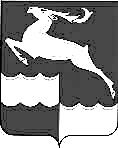 АДМИНИСТРАЦИЯ КЕЖЕМСКОГО РАЙОНАКРАСНОЯРСКОГО КРАЯПОСТАНОВЛЕНИЕ17.04.2023	                                           № 339-п			    	        г. КодинскО внесении изменений в постановление Администрации Кежемского района от 06.12.2019 № 854-п «Об утверждении Порядка составления и утверждения плана финансово-хозяйственной деятельности муниципальных учреждений, в отношении которых Администрация Кежемского района осуществляет функции и полномочия учредителя» В соответствии с п.п. 6 п. 3.3 ст. 32 Федерального закона от 12.01.1996                 № 7-ФЗ «О некоммерческих организациях», приказом Министерства финансов Российской Федерации от 31.08. 2018 № 186н «О Требованиях к составлению и утверждению плана финансово-хозяйственной деятельности государственного (муниципального) учреждения», руководствуясь ст.ст. 17, 20, 32 Устава Кежемского района, ПОСТАНОВЛЯЮ:Внести в приложение к постановлению Администрации Кежемского района от 06.12.2019 № 854-п «Об утверждении Порядка составления и утверждения плана финансово-хозяйственной деятельности муниципальных учреждений, в отношении которых Администрация Кежемского района осуществляет функции и полномочия учредителя» (в редакции постановления Администрации Кежемского района от 08.10.2020 №589-п) следующие изменения:1.1. В пункте 6.2. после слов «уставом учреждения» дополнить словами «, включая выплаты по исполнению принятых учреждением в предшествующих отчетных периодах обязательств»;1.2. Пункт 8 изложить в следующей редакции:«8. Учреждение, имеющее обособленное(ые) подразделение(я), формирует План учреждения на основании Плана головного учреждения, сформированного без учета обособленных подразделений, и Плана(ов) обособленного(ых) подразделения(й), без учета расчетов между головным учреждением и обособленным(и) подразделением(ями).»;1.3. В пункте 10:1.3.1. В подпункте «а»:а) абзац третий изложить в следующей редакции:«от возврата выплат, произведенных учреждениями в прошлых отчетных периодах (в том числе в связи с возвратом в текущем финансовом году отклоненных кредитной организацией платежей учреждения; излишне уплаченных сумм налогов, сборов, страховых взносов, пеней, штрафов и процентов в соответствии с законодательством Российской Федерации о налогах и сборах, предоставленных учреждением кредитов (займов, ссуд) (далее - дебиторской задолженности прошлых лет), - по коду аналитической группы вида источников финансирования дефицитов бюджетов классификации источников финансирования дефицитов бюджетов;»;б) дополнить абзацем следующего содержания:«от возврата средств, ранее размещенных на депозитах, - по коду аналитической группы вида источников финансирования дефицитов бюджетов классификации источников финансирования дефицитов бюджетов;»;1.3.2. Подпункт «б» дополнить абзацем следующего содержания:«по перечислению физическим и юридическим лицам ссуд, кредитов, в случаях, установленных законодательством Российской Федерации, - по коду аналитической группы вида источников финансирования дефицитов бюджетов классификации источников финансирования дефицитов бюджетов;»;1.4. Пункт 11 дополнить абзацем следующего содержания:«Обоснования (расчеты) плановых показателей выплат текущего финансового года подлежат уточнению в части размера принятых и неисполненных на начало текущего финансового года обязательств после составления и утверждения учреждением годовой бухгалтерской отчетности.»;1.5. Пункт 12 дополнить абзацем следующего содержания:«В случае изменения показателей поступлений в очередном финансовом году и в соответствующем году планового периода более чем на 20 процентов по сравнению с отчетным, Администрации Кежемского района направляется информация о причинах указанных изменений.»;1.6. В пункте 36:а) в абзаце первом слова «к заключению контрактов (договоров)» заменить словом «выплат»;б) абзац третий дополнить словами «, а также показателям закупок, которые согласно положениям пункта 4 Правил формирования плана закупки товаров (работ, услуг), утвержденных постановлением Правительства Российской Федерации от 17 сентября 2012 № 932, не включаются в план закупок.»;1.7. Пункт 46 дополнить абзацем следующего содержания:«Показатели Плана по выплатам после внесения в них изменений не могут превышать объем плановых поступлений, с учетом остатка на начало текущего финансового года.»;1.8. В приложении №1 к Порядку составления и утверждения плана финансово-хозяйственной деятельности муниципальных учреждений, в отношении которых Администрация Кежемского района осуществляет функции и полномочия учредителя:1.8.1. В Разделе 1 «Поступления и выплаты»:а) строки:«                                                                                                                                     »изложить в следующей редакции:«»;б) строки:«»изложить в следующей редакции:«   »;в) в абзаце четвертом сноски 3 цифры «2652» заменить цифрами «2800»;г) в сноске 7 слова «в строке 2600» заменить словами «по строкам»;1.8.2. В Разделе 2 «Сведения по выплатам на закупки товаров, работ, услуг»:а) дополнить графой 4.2 «Уникальный код <10.2>»;б) после строки 26310.1 дополнить строкой следующего содержания:«             »;в) после строки 26430.1 дополнить строкой следующего содержания:«»;г)после строки 26451.1 дополнить строкой следующего содержания:«»;д) дополнить сноской следующего содержания:«<10.2> Указывается уникальный код объекта капитального строительства или объекта недвижимого имущества, присвоенный государственной интегрированной информационной системой управления общественными финансами «Электронный бюджет», в случае если источником финансового обеспечения расходов на осуществление капитальных вложений являются средства федерального бюджета, в том числе предоставленные в виде межбюджетного трансферта в целях софинансирования расходных обязательств субъекта Российской Федерации (муниципального образования).»;е) сноску 11 изложить в следующей редакции:«<11> Плановые показатели выплат на закупку товаров, работ, услуг по строке 26000 Раздела 2 «Сведения по выплатам на закупку товаров, работ, услуг» Плана распределяются на выплаты по контрактам (договорам), заключенным (планируемым к заключению) в соответствии с гражданским законодательством (строки 26100 и 26200), а также по контрактам (договорам), заключаемым в соответствии с требованиями законодательства Российской Федерации и иных нормативных правовых актов о контрактной системе в сфере закупок товаров, работ, услуг для обеспечения государственных и муниципальных нужд с детализацией указанных выплат по контрактам (договорам), заключенным до начала текущего финансового года (строка 26300) и планируемым к заключению в соответствующем финансовом году (строка 26400).»;ж) сноску 16 исключить.2. Постановление вступает в силу со дня, следующего за днем его официального опубликования в газете «Кежемский Вестник».Глава района                                                                                   П.Ф. Безматерныхпрочую закупку товаров, работ и услуг, всего2640244из них:прочую закупку товаров, работ и услуг2640244закупку товаров, работ, услуг в целях создания, развития, эксплуатации и вывода из эксплуатации государственных информационных систем2650246закупку энергетических ресурсов2660247капитальные вложения в объекты государственной (муниципальной) собственности, всего2650400в том числе:приобретение объектов недвижимого имущества государственными (муниципальными) учреждениями2651406строительство (реконструкция) объектов недвижимого имущества государственными (муниципальными) учреждениями2652407капитальные вложения в объекты государственной (муниципальной) собственности, всего2700400в том числе:приобретение объектов недвижимого имущества государственными (муниципальными) учреждениями2710406строительство (реконструкция) объектов недвижимого имущества государственными (муниципальными) учреждениями2720407специальные расходы2800880из них <10.2>:26310.2из них <10.2>:26430.2из них <10.2>:26451.2